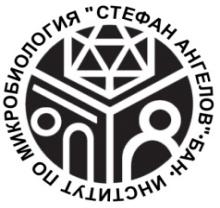  Б Ъ Л Г А Р С К А   А К А Д Е М И Я   Н А   Н А У К И Т Е     ИНСТИТУТ  ПО  МИКРОБИОЛОГИЯ   “Стефан   Ангелов”        	    1113 София, ул. “Акад. Георги Бончев”, бл. 26         тел: (02) 979 31 57, факс: (02) 870 01 09,  e-mail: micb@microbio.bas.bg_____________________________________________________________________________ДОДИРЕКТОРА НА ИМикБ - БАНСОФИЯМ О Л Б Аот __________________________________________живущ ________________________________________GSM _____________________, e-mail: _________________	Госпожо Директор,	Моля да бъда допуснат/а до участие в конкурса за редовна/задочна докторантура, обявен в ДВ бр. ____ от _____________ г. по докторска програма ___________________________________________________________________, професионално направление ________ _____________________________________________________________________________	Декларирам, че не съм бил/а редовен докторант в Република България.	Втори конкурсен изпит ще държа по ____________________ език.	Прилагам:1. Автобиография по европейски образец;2. Нотариално заверено копие от диплома за образователно-квалификационна степен „магистър” с приложението, или уверение за завършено образование, в което задължително се посочва средният успех от следването и оценката от защитата на дипломната работа, или от положения държавен изпит;3. Удостоверение за признато висше образование (ако дипломата е издадена от чуждестранно висше училище), или документ за започнала процедура по легализация на чуждестранна диплома за висше образование в България с преведена и заверена диплома в съответствие с разпоредбите на международните договори на Република България с държавата, в която е издадена, а при липса на такива - по общия ред за легализациите, преводите и заверките на документи и други книжа;4. Медицинско свидетелство, издадено в срок един месец преди датата на кандидатстването и за чуждите граждани заверено от съответните органи в страната, от която лицето кандидатства (легализирано, преведено и заверено в съответствие с разпоредбите на международните договори на Република България с държавата, в която е издадено, а при липса на такива - по общия ред за легализациите, преводите и заверките на документи и други книжа);5. Свидетелство за съдимост (за българските граждани);6. Фактура (или копие) за платена такса;7. Кандидатите могат да прилагат и други документи, удостоверяващи техните интереси и постижения в съответната научна област.С уважение: